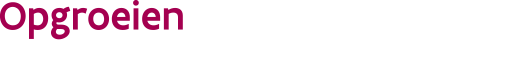 Aanvraag en toekenning evaluerende arts////////////////////////////////////////////////////////////////////////////////////////////////////////////////////////////////////////////////////////////////////////////////////////////////////////////////////////////////////////////////////////////////////Waarvoor dient deze procedure?Een evaluerend arts is een expert in het vaststellen van de gevolgen van de aandoening waaruit een specifieke ondersteuningsbehoefte voortvloeit bij kinderen met een aandoening of beperking. De evaluerend arts werkt op zelfstandige basis en krijgt opdrachten toegewezen door Opgroeien regie.Het vaststellen van de specifieke ondersteuningsbehoefte door een evaluerend arts is nodig bij kinderen waarvoor een zorgtoeslag specifieke ondersteuningsbehoefte is aangevraagd. Op basis van de vaststelling van de evaluerend arts zal de uitbetaler van het Groeipakket:bepalen of het kind recht heeft op een zorgtoeslag en voor welke periode;het bedrag van de zorgtoeslag bepalen. De evaluerend arts kan aan de slag als hij/zij: een erkenning heeft gekregen van Opgroeien regie. De erkenning is drie jaar geldig (tenzij ze wordt opgeheven) en kan nadien worden verlengd. een opdracht heeft gekregen van Opgroeien regie. Je vindt verder in deze tekst meer toelichting over de erkenning, het aanvragen ervan en de verdere stappen.//////////////////////////////////////////////////////////////////////////////////////////////////////////////////////////////////Hoe dien je een aanvraag in?Je bezorgt het aanvraagformulier via e-mail aan Opgroeien regie. Het e-mailadres kan je vinden op het formulier. Door het invullen en ondertekenen van dit formulierverstrek je de nodige gegevens om je aanvraag te behandelen:identificatie- en adresgegevens;RIZIV-nummer – beschik je nog niet over een RIZIV-n° dan kan je de aanvraag nog niet indienen want wij kunnen ze niet behandelen;het ondernemingsnummer en de rechtsvorm waaronder je deze activiteit wenst uit te oefenen.;het rekeningnummer en het adres verbonden aan het ondernemingsnummer waaronder je de activiteiten als EV-arts wenst uit te voeren.verklaar je dat je beschikt over de vereiste documenten en op de hoogte bent van de opdrachten. Je hoeft dus geen documenten mee te sturen, maar je moet ze wel kunnen voorleggen op vraag van Opgroeien regie.Je kan op het formulier ook je voorkeur aanduiden waar en wanneer je wil werken.Wat doet Opgroeien regie?OntvangstmeldingOpgroeien regie bezorgt je na ontvangst van de aanvraag een ontvangstbevestiging per e-mail.OntvankelijkheidJe aanvraag is ontvankelijk als het aanvraagformulier volledig is ingevuld en ondertekend. Ten laatste 30 kalenderdagen na ontvangst van je aanvraag deelt Opgroeien regie je via e-mail mee of je aanvraag ontvankelijk is.Is je aanvraag onvolledig? Opgroeien regie meldt je dit zo snel mogelijk. Je krijgt dan maximum 15 kalenderdagen om de aanvraag te vervolledigen. Tijdens die periode wordt de termijn van het onderzoek over de ontvankelijkheid geschorst. Als je de aanvraag niet vervolledigt is ze onontvankelijk. Beslissing erkenningVooraleer een beslissing te nemen kunnen we aanvullende informatie opvragen. Je moet die bezorgen binnen een termijn van 30 kalenderdagen. De beslissingstermijn wordt niet geschorst.Ten laatste 3 maanden nadat we je meedeelden dat de aanvraag ontvankelijk is delen we je onze beslissing mee.Is de beslissing positief en wordt de erkenning toegekend: je ontvangt de beslissing, die de ingangsdatum van de erkenning bepaald, per e-mail.Is de beslissing het voornemen tot weigering van de erkenning: je ontvangt dit voornemen via e-mail en per aangetekende brief. Je wordt geïnformeerd over de mogelijkheid, de voorwaarden en de procedure om een gemotiveerd bezwaarschrift in te dienen. Dien je niet tijdig een bezwaarschrift dan wordt het voornemen van rechtswege omgezet in een beslissing tot weigering van de erkenning. Dien je een ontvankelijk bezwaarschrift in, dan wordt je bezwaar verder onderzocht. Wordt het bezwaar ingewilligd, dan wordt een erkenning toegekend.De termijnen die we hier vermelden zijn de wettelijk vastgelegde termijnen; we doen er alles aan om je aanvraag zo vlug mogelijk te behandelen!Telefonisch contact en gesprekAls je aanvraag ontvankelijk is zal je worden gecontacteerd door een medewerker van Opgroeien regie. Jullie maken een afspraak voor een kennismakingsgesprek. Tijdens dit gesprek worden afspraken gemaakt voor het bijwonen van de mentorzittingen. Deze zittingen kunnen pas doorgaan na de toekenning van de erkenning.Hoe gaat de procedure verder na de erkenning?Tijdens het eerste erkenningsjaar volgt je als startende evaluerend arts een vormingstraject aangeboden door Opgroeien en gebaseerd op wetenschappelijke bevindingen en aanbevelingen.Het vormingstraject  bestaat uit een mix van individueel leren en leren in groep en een mix van digitaal leren en fysieke contactmomenten. Het traject is als volgt opgebouwd:Je doorloopt een online leermodule ter voorbereiding van een aantal evaluaties onder begeleiding van een erkende mentorarts. In deze onlinecursus verwerf je de basiskennis die nodig is om de mentorevaluaties als een efficiënt leermoment te laten verlopen. Je vindt de online leermodule op het leerportaal van Opgroeien. Bij een eerste bezoek aan dit leerportaal maak je een login en wachtwoord aan.Na het doorlopen van deze online leermodule kan je deelnemen aan een gezamenlijke opleidingssessie.Je woont een aantal zittingen bij en/of voert deze uit onder begeleiding van een mentorarts. Hierbij wordt rekening gehouden met je reeds aanwezige competenties.Na het doorlopen van deze onderdelen, mag je zelfstandig evaluaties uitvoeren. Nadat je 10 evaluaties zelfstandig hebt uitgevoerd, nodigt de adviserend arts van Opgroeien je uit voor een gesprek. Tijdens dit gesprek wordt afgetoetst hoe de eerste evaluaties verlopen zijn, waar specifieke leerbehoeftes zitten, … en worden een aantal inhoudelijke aandachtspunten besproken. Na deze opstartfase krijg je tot het einde van het eerste erkenningsjaar de tijd om je verdere inscholingstraject af te werken. Het is de verantwoordelijkheid van jou als evaluerend arts om ervoor te zorgen dat de aangeboden opleidingsmodules allemaal doorlopen zijn tegen het eind van het eerste erkenningsjaar.Aan welke voorwaarden moet je voldoen om je erkenning te behouden of te verlengen?Je vervult de opdrachten op basis van de medisch – sociale schaal voor de evaluatie van de gevolgen van de aandoening waaruit een specifieke ondersteuningsbehoefte voortvloeit met inachtneming van de code van de geneeskundige plichtenleer. Opgroeien verstrekt daarvoor de nodige informatie en aanbevelingen.In het eerste jaar van je erkenning volg je een vormingstraject, aangeboden door Opgroeien, dat gebaseerd is op wetenschappelijke bevindingen en aanbevelingen;Je blijft voldoen aan de erkenningsvoorwaarden en de andere bepalingen van het besluit van 7 december 2018;Je geeft mee vorm aan het kwaliteitskader van Opgroeien, door het in acht nemen van de inhoudelijke en methodische doelstellingen die Opgroeien nastreeft.Je houdt Opgroeien op de hoogte van elke wijziging in de gegevens die relevant zijn voor de erkenning.Wanneer er geen indicaties zijn dat de erkenningsvoorschriften niet zijn nageleefd wordt je erkenning als evaluerend arts van rechtswege verlengd voor drie jaar.Datum: 